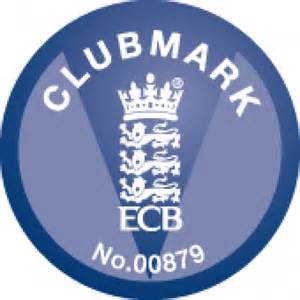 Safety Checklist and Risk Assessment FormVenue:Hurlingham ParkBroomhouse LaneFulham SW63DPActivities used for: Camps, Multi Sport Holiday camps only.(mainly football, tag rugby, hand hockey and all softball/incrediball cricket)Name of Person Checking:Rohan Kapadia and Marc ModereggerDate:03/04/21Playing/ Training Area11 a side football Muga (split into 3 5 a a side pitches)Rugby pitches X 2Changing rooms (bot in use currently)Public toilets and pavilion (open at 9am)Playing/ Training Area11 a side football Muga (split into 3 5 a a side pitches)Rugby pitches X 2Changing rooms (bot in use currently)Public toilets and pavilion (open at 9am)Playing/ Training Area11 a side football Muga (split into 3 5 a a side pitches)Rugby pitches X 2Changing rooms (bot in use currently)Public toilets and pavilion (open at 9am)General GroundsGrounds are publicMaintained by ID Verde on behalf of Hammersmith and Fulham CouncilEmergency ProceduresEmergency vehicles can access through the main gates on Broomhouse lane. In the event of emergency players, juniors and spectators should assemble in front of the pavilion.Parsons Green Walk-in Clinic: 5-7 Parsons Green, Fulham, SW64UL.Chelsea and Westminster Hospital: 369 Fulham Road, Chelsea, SW10 9NH.Charing Cross Hospital, Fulham Palace Road, Hammersmith, London W68RF.Emergency ProceduresEmergency vehicles can access through the main gates on Broomhouse lane. In the event of emergency players, juniors and spectators should assemble in front of the pavilion.Parsons Green Walk-in Clinic: 5-7 Parsons Green, Fulham, SW64UL.Chelsea and Westminster Hospital: 369 Fulham Road, Chelsea, SW10 9NH.Charing Cross Hospital, Fulham Palace Road, Hammersmith, London W68RF.Emergency ProceduresEmergency vehicles can access through the main gates on Broomhouse lane. In the event of emergency players, juniors and spectators should assemble in front of the pavilion.Parsons Green Walk-in Clinic: 5-7 Parsons Green, Fulham, SW64UL.Chelsea and Westminster Hospital: 369 Fulham Road, Chelsea, SW10 9NH.Charing Cross Hospital, Fulham Palace Road, Hammersmith, London W68RF.Location and State of nearest First Aid KitLead Coaches/Age Group Manager or Team Coach carries First Aid Kit in their Kit Bags.Additional First Aid is available in the pavilion. All reportable accidents to be logged in the accident book or on an Accident Report form to be submitted to the Welfare Officer – Stephen Kent.NoRisk or HazardControl measureRisk FactorRisk FactorRisk FactorAdequateNoRisk or HazardControl measureSevLikRiskY/N1Player attendance- missing player during training/match/after matchAttendance registers up to date with medical information and emergency contact through class4kids register.Juniors appropriately attired. Signed in and out by Coach/ Manager.All Juniors are asked to have a responsible adult signing them in and out.Parks police (located on the Hugon Road side) are informed immediately and lost child policy followed.326Y2Injury/ AccidentECB Level 2 Coach to be in attendance for all sessions and Training.  Coaches must hold first aid certificate, carry first aid kit (not available on site).  Follow accident/ injury procedure.  First Aid certificates checked on an annual basis.236Y3Child WelfareFor all cricket specific activities all coaches/ volunteers to have DBS check through the ECB.For Multi-Sport or under 6 programmes the club ensures those coaches are DBS checked and suitably qualified for the sport or role they are undertaking.All Juniors to know child welfare officer.  Club adheres to “Safehands” policies224Y4Playing equipmentAll cricket, football and rugby equipment checked by coaches regularly for damage/ compliance.  Pads, gloves and helmets and abdominal protector to be worn by any junior going in to bat or keep wickets.Football goals checked.Footballs and rugby balls checked.Ensure all equipment such as cones, bibs, are fit for purpose.326Y5Security of personal belongingsWe have a lockable storage unit in the park and members informed not to keep valuables in their cars.144Y6Fire hazardsThere are no buildings on the ground that the club uses.111Y7Young PlayersHurlingham Park is a public park that other sports providers use.  Areas are set up and checked before any young people are welcomed.  All other sports providers are known to the council through their booking procedure.The club uses high staff to participant ratios during sessions ensuring that there are adequate adults keeping close supervision at all times.Parks police are often on site and ID verde manage the park securely.All sessions are pre booked through the council booking system ensuring adequate spaces and facilities.224Y8Young PlayersToilets in nearby changing rooms, pavilion and provision of time to go to the toilets at the change of innings should be made by the lead coach. Children of all ages up to 16 must be accompanied to the toilet (with appropriate privacy given once the pavilion/changing block is reached).224Y9Young players – surfaces/areas/dogsAll areas checked before play for litter and any safety issues including dog litter.10Young peopleShould not play in areas not designated for cricket and must wear appropriate clothing for the sessions that are undertaken.133Y11Wet/Inclement weatherDuring Multi Sport camps children are encouraged to bring wet weather clothing and footwear so that sports such as rugby and football can take place.  If weather is deemed dangerous children are sheltered and parents informed through class4kids to pick them up.  In the event of wet weather camps/games/training are cancelled.236YRisk factors: severity of injury x likelihood of occurrence. The overall risk rating got this activity is arrived at by determining the average from the total of the risk factors for each hazard considered and employing the matrix as outline belowSeverityLikelihoodSeverityLikelihoodSeverityLikelihoodSeverityLikelihoodSeverityLikelihoodSeverityLikelihoodSeverityLikelihoodLikelihoodImprobableUnlikelyLikely Very LikelySeverityLikelihoodSeverityLikelihoodSeverityLikelihoodSeverityLikelihoodSeverityLikelihoodSeverityLikelihoodSeverityLikelihoodSeverityNo injuryNo injury1ImprobableImprobable1No injury1234Minor injuryMinor injury2UnlikelyUnlikely2Minor injury2466Major injuryMajor injury3LikelyLikely3Major injury36912FatalityFatality4Very LikelyVery Likely4Fatality481216RISK ASSESSMENT: the resulting risk rating can be used to prioritise actionsRISK ASSESSMENT: the resulting risk rating can be used to prioritise actionsRISK ASSESSMENT: the resulting risk rating can be used to prioritise actionsRISK ASSESSMENT: the resulting risk rating can be used to prioritise actionsRISK ASSESSMENT: the resulting risk rating can be used to prioritise actionsRISK ASSESSMENT: the resulting risk rating can be used to prioritise actionsRISK ASSESSMENT: the resulting risk rating can be used to prioritise actionsRISK ASSESSMENT: the resulting risk rating can be used to prioritise actionsRISK ASSESSMENT: the resulting risk rating can be used to prioritise actionsRISK ASSESSMENT: the resulting risk rating can be used to prioritise actionsRISK ASSESSMENT: the resulting risk rating can be used to prioritise actionsRISK ASSESSMENT: the resulting risk rating can be used to prioritise actions1-4LowLowLowTraining programmes and playing activities to be re assessed if any changes occur before review dateTraining programmes and playing activities to be re assessed if any changes occur before review dateTraining programmes and playing activities to be re assessed if any changes occur before review dateTraining programmes and playing activities to be re assessed if any changes occur before review dateTraining programmes and playing activities to be re assessed if any changes occur before review dateTraining programmes and playing activities to be re assessed if any changes occur before review dateTraining programmes and playing activities to be re assessed if any changes occur before review dateTraining programmes and playing activities to be re assessed if any changes occur before review date5-8MediumMediumMediumMonitor activities regularly and carry out remedial action as soon as possible but within 6 weeks, if appropriateMonitor activities regularly and carry out remedial action as soon as possible but within 6 weeks, if appropriateMonitor activities regularly and carry out remedial action as soon as possible but within 6 weeks, if appropriateMonitor activities regularly and carry out remedial action as soon as possible but within 6 weeks, if appropriateMonitor activities regularly and carry out remedial action as soon as possible but within 6 weeks, if appropriateMonitor activities regularly and carry out remedial action as soon as possible but within 6 weeks, if appropriateMonitor activities regularly and carry out remedial action as soon as possible but within 6 weeks, if appropriateMonitor activities regularly and carry out remedial action as soon as possible but within 6 weeks, if appropriate9-16HighHighHighAppropriate coaching plan/ safe method of planning and delivering activity to be developed. Activity should be closely monitored to ensure appropriate controls are in place to reduce riskAppropriate coaching plan/ safe method of planning and delivering activity to be developed. Activity should be closely monitored to ensure appropriate controls are in place to reduce riskAppropriate coaching plan/ safe method of planning and delivering activity to be developed. Activity should be closely monitored to ensure appropriate controls are in place to reduce riskAppropriate coaching plan/ safe method of planning and delivering activity to be developed. Activity should be closely monitored to ensure appropriate controls are in place to reduce riskAppropriate coaching plan/ safe method of planning and delivering activity to be developed. Activity should be closely monitored to ensure appropriate controls are in place to reduce riskAppropriate coaching plan/ safe method of planning and delivering activity to be developed. Activity should be closely monitored to ensure appropriate controls are in place to reduce riskAppropriate coaching plan/ safe method of planning and delivering activity to be developed. Activity should be closely monitored to ensure appropriate controls are in place to reduce riskAppropriate coaching plan/ safe method of planning and delivering activity to be developed. Activity should be closely monitored to ensure appropriate controls are in place to reduce risk